2023-2024 EĞİTİM ÖĞRETİM YILINEŞELİ YÜZLER ANAOKULU MART 4. HAFTA YEMEK LİSTESİ       Ayten GÜL ALTINDAĞ                                            Sultan BAYHAN                                                              Zülküf BİLGİÇ                     (Üye)                                                                      (Üye)                                                                      Müdür Yardımcısı                                                                                                                                                                             Beslenme Komisyon Başkanı                                                                                         Hanım AVCI ÖZDEMİR                                                                                                   Okul Müdürü25.03.2024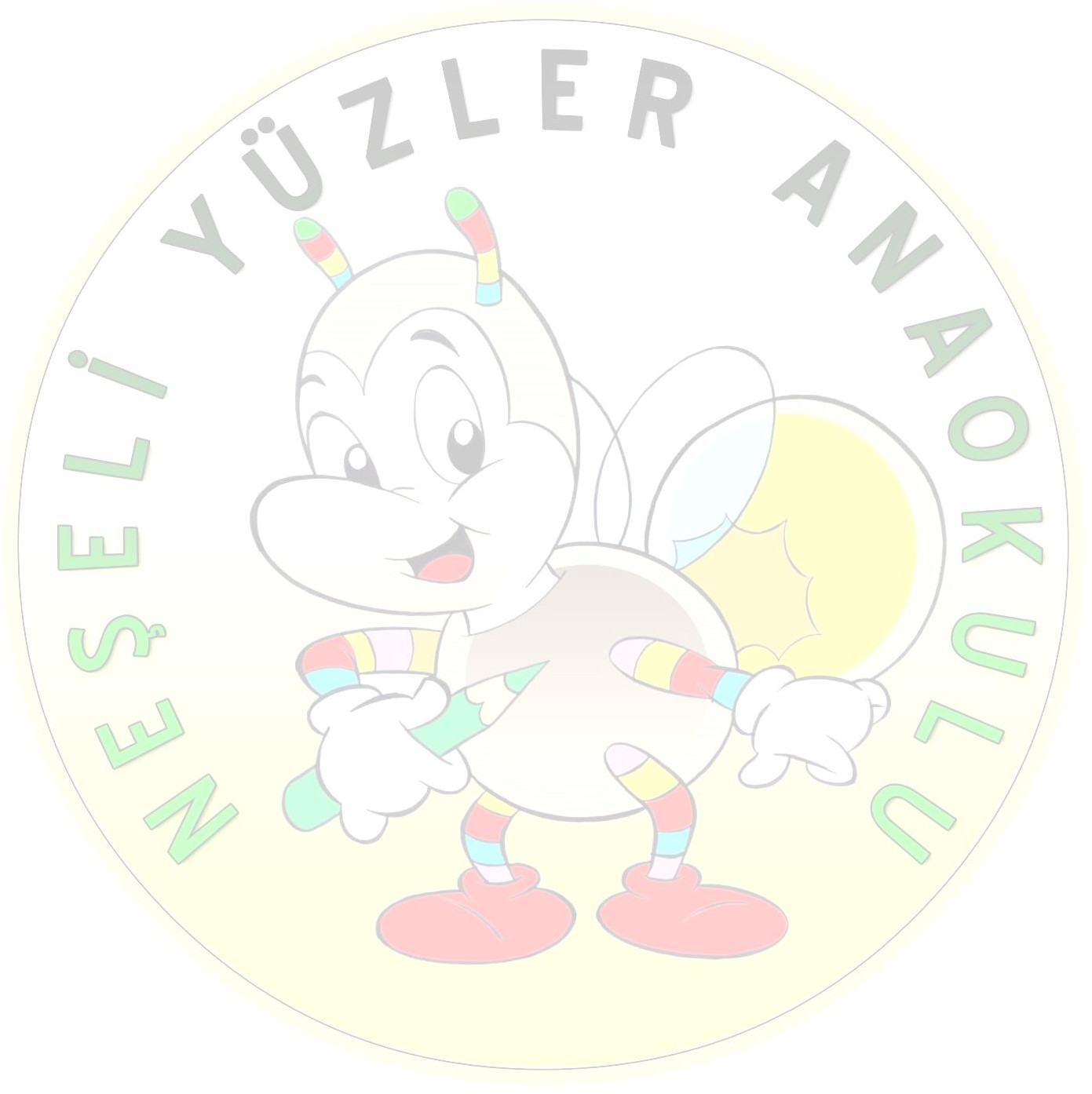 PAZARTESİ26.03.2024SALI27.03.2024ÇARŞAMBA28.03.2024PERŞEMBE29.03.2024CUMAKAHVALTIKAHVALTIKAHVALTIKAHVALTIKAHVALTISİMİT, PEYNİRYEŞİL ZEYTİNSÜTNUTELLALI EKMEKLER,ZEYTİN, PEYNİREKMEK, SÜTYAĞLI EKMEK PEYNİR, ZEYTİNÇERİ DOMATESA. ÇAYPİŞİ, PEYNİRZEYTİN, ÇERİ DOMATESMEYVE ÇAYIHAŞLANMIŞ YUMURTA PEYNİR ZEYTİNA. ÇAYI, EKMEKÖĞLE YEMEĞİÖĞLE YEMEĞİÖĞLE YEMEĞİÖĞLE YEMEĞİÖĞLE YEMEĞİSOSLU MAKARNATURŞU, YOĞURTMERCİMEK ÇORBASIELMA, EKMEKORMAN KEBABIPİRİNÇ PİLAVIEKMEKPİLAV ÜSTÜ TAVUKAYRAN, EKMEKHAMBURGER, PATATESAYRANİKİNDİ KAHVALTISIİKİNDİ KAHVALTISIİKİNDİ KAHVALTISIİKİNDİ KAHVALTISIİKİNDİ KAHVALTISIMUZTAHİNLİ KEK, SÜTMAGNOLYAELMA, PORTAKALAÇMA, SÜT*T.C. SAĞLIK BAKANLIĞI, TOPLU BESLENME SİSTEMLERİ (TOPLU TÜKETİM YERLERİ) İÇİN ULUSAL MENÜ PLANLAMA VE UYGULAMA REHBERİNDEKİ OKUL ÖNCESİ ÇOCUKLAR İÇİN MENÜ PLANLAMA TABLOLARI İLE OKUL ÖNCESİ VE OKUL ÇAĞI ÇOCUKLARA YÖNELİK BESLENME ÖNERİLERİ VE MENÜ PROGRAMLARI KULLANILARAK OLUŞTURULMUŞTUR.*MENÜLERDE YETERİNCE EKMEK VE SU BULUNDURULMALIDIR.* HAZIRLANAN HAFTALIK MENÜYE UYULMAKLA BİRLİKTE GEREKLİ GÖRÜLEN DURUMLARDA YÖNETİMİN ONAYI İLE DEĞİŞİKLİK YAPILABİLMEKTEDİR.